Functieomschrijving Penningmeester VCB	Functienaam:				Penningmeester	Wordt gekozen door:			Leden Volleybalclub Blijham	Wordt vervangen door:			Voorzitter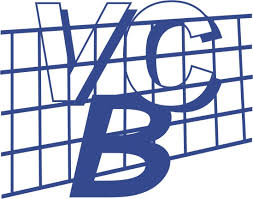 Verantwoordelijkheden / bevoegdheden:De penningmeester is in samenwerking met de overige bestuursleden verantwoordelijk voor het totale volleybalbeleid en het naleven van de statuten en het huishoudelijk reglement.De penningmeester vormt samen met de voorzitter en secretaris het dagelijks bestuur van de vereniging en heeft uit dien hoofd alle bevoegdheid wat van belang is voor de volleybalvereniging.De penningmeester is primair verantwoordelijk voor het financiële beleid van de vereniging en heeft hiervoor na overleg met overige bestuursleden totale bevoegdheid.Hoofdtaken:Opstellen van de begroting Het maken van jaaroverzichtenInnen contributie (automatische bankincasso) per kwartaal op basis van een actuele ledenlijst Het beheren van de kasLaten controleren van de kas(indien van toepassing) opstellen van subsidie aanvraagVerzorgen financiële administratie Contact onderhouden met de bond Overige zaken, meehelpen bestuursactiviteitenFunctie eisen:KennisKennis en affiniteit met VolleybalKennis van de Statuten en het huishoudelijk reglement van de Vereniging.Kennis van de VerenigingKennis van het regelement van de NevoboKennis van het werken met Google DriveGoede contactuele eigenschappenVaardighedenGoede organisatorische kwaliteitenContactonderhoudend vermogen Goede sociale en ICT-vaardighedenAdministratieve vaardighedenFinancieel inzichtZorgvuldigBenodigde tijd:8x per jaar een bestuursvergadering1x per jaar een Algemene Leden VergaderingNaast het vergaderen ongeveer 4 uur per weekVoorbereiden jaarvergadering, tijd hiervoor nemen: 2 à 3 dagenHet meeste werk zit in de contributies innen, vergaderen en het jaaroverzicht.